АДМИНИСТРАЦИЯ ГОРОДСКОГО ОКРУГА ФРЯЗИНО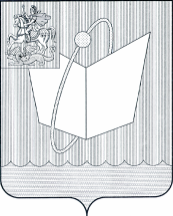       ПОСТАНОВЛЕНИЕ                       от 31.08.2021 № 415О внесении изменений в постановление Главы городского округа Фрязино от 16.12.2020              № 640 «О введении режима повышенной готовности для органов управления и сил Фрязинского городского звена Московской областной системы предупреждения и ликвидации чрезвычайных ситуаций и некоторых мерах по предотвращению распространения новой коронавирусной инфекции (COVID-2019) на территории городского округа Фрязино Московской области» и внесении изменений постановление Администрации городского округа Фрязино от 01.07.2021 № 268 «О дополнительных мерах по предотвращению распространения новой коронавирусной инфекции (COVID-2019) на территории городского округа Фрязино Московской области и внесении изменений в постановление Главы городского округа Фрязино от 16.12.2020 № 640 «О введении режима повышенной готовности для органов управления и сил Фрязинского городского звена Московской областной системы предупреждения и ликвидации чрезвычайных ситуаций и некоторых мерах по предотвращению распространения новой коронавирусной инфекции (COVID-2019) на территории городского округа Фрязино Московской области»В соответствии с Федеральными законами от 21.12.1994 № 68-ФЗ                     «О защите населения и территорий от чрезвычайных ситуаций природного                                    и техногенного характера», от 30.03.1999 № 52-ФЗ «О санитарно- эпидемиологическом благополучии населения» и от 06.10.2003 № 131-ФЗ «Об общих принципах организации местного самоуправления в Российской Федерации», Положением о единой государственной системе предупреждения и ликвидации чрезвычайных ситуаций, утвержденным постановлением Правительства Российской Федерации от 30.12.2003 № 794 «О единой государственной системе предупреждения и ликвидации чрезвычайных ситуаций», Законом Московской области от 04.05.2005 № 110/2005-ОЗ «О защите населения и территории Московской области от чрезвычайных ситуаций природного и техногенного характера», Положением о Московской областной системе предупреждения и ликвидации чрезвычайных ситуаций, утвержденным постановлением Правительства Московской области от 04.02.2014 № 25/1 «О Московской областной системе предупреждения и ликвидации чрезвычайных ситуаций», постановлением Губернатора Московской области от 12.03.2020 № 108-ПГ «О введении в Московской области режима повышенной готовности для органов управления и сил Московской областной системы предупреждения и ликвидации чрезвычайных ситуаций и некоторых мерах по предотвращению распространения новой коронавирусной инфекции (COVID-2019) на территории Московской области» (с изменениями и дополнениями) (далее - постановление Губернатора Московской области № 108-ПГ), постановлением Губернатора Московской области от 01.05.2020 № 222-ПГ «О проведении дополнительных мероприятий в целях снижения рисков распространения новой коронавирусной инфекции (COVID-2019) на территории Московской области и внесении изменений в постановление Губернатора Московской области от 12.03.2020 № 108-ПГ «О введении в Московской области режима повышенной готовности для органов управления и сил Московской областной системы предупреждения и ликвидации чрезвычайных ситуаций и некоторых мерах по предотвращению распространения новой коронавирусной инфекции (COVID-2019) на территории Московской области», постановлением Губернатора Московской области от 13.06.2021 № 178-ПГ «О дополнительных мерах по предотвращению распространения новой коронавирусной инфекции (COVID-2019) на территории Московской области» (с изменениями и дополнениями), руководствуясь рекомендациями Федеральной службы по надзору в сфере прав потребителей и благополучия человека от 10.03.2020 № 02/3853-2020-27 по профилактике новой коронавирусной инфекции (COVID-2019), постановлением Главного государственного санитарного врача Российской Федерации от 18.03.2020 № 7 «Об обеспечении режима изоляции в целях предотвращения распространения COVID-2019», постановлением Главного государственного санитарного врача по Московской области от 16.06.2021 № 3 «О проведении профилактических прививок отдельным группам граждан по эпидемическим показаниям», на основании Устава городского округа Фрязино Московской области, в целях предотвращения распространения новой коронавирусной инфекции (COVID-2019) на территории городского округа Фрязино Московской области,постановляю:1. Внести следующие изменения в постановление Главы городского округа Фрязино от 16.12.2020 № 640 «О введении режима повышенной готовности для органов управления и сил Фрязинского городского звена Московской областной системы предупреждения и ликвидации чрезвычайных ситуаций и некоторых мерах по предотвращению распространения новой коронавирусной инфекции (COVID-2019) на территории городского округа Фрязино Московской области» (в редакции постановления Главы городского округа Фрязино от 12.01.2021 № 4, постановлений Администрации городского округа Фрязино от 27.05.2021  № 167, от 16.06.2021 № 246, от 01.07.2021               № 268, от 23.07.2021 № 323):1.1. В подпункте 9.1 пункта 9:в абзаце четвертом подпункта 1) слова «50 человек» заменить словами «100 человек»;в абзаце четвертом подпункта 2) слова «500 человек» заменить словами «1000 человек».2. Внести следующие изменения в постановление Администрации городского округа Фрязино от 01.07.2021 № 268 «О дополнительных мерах по предотвращению распространения новой коронавирусной инфекции (COVID-2019) на территории городского округа Фрязино Московской области и внесении изменений в постановление Главы городского округа Фрязино от 16.12.2020 № 640 «О введении режима повышенной готовности для органов управления и сил Фрязинского городского звена Московской областной системы предупреждения и ликвидации чрезвычайных ситуаций и некоторых мерах по предотвращению распространения новой коронавирусной инфекции (COVID-2019) на территории городского округа Фрязино Московской области»:2.1. Признать утратившим силу пункт 2 постановления Администрации городского округа Фрязино от 01.07.2021 № 268 «О дополнительных мерах по предотвращению распространения новой коронавирусной инфекции (COVID-2019) на территории городского округа Фрязино Московской области и внесении изменений в постановление Главы городского округа Фрязино от 16.12.2020 № 640 «О введении режима повышенной готовности для органов управления и сил Фрязинского городского звена Московской областной системы предупреждения и ликвидации чрезвычайных ситуаций и некоторых мерах по предотвращению распространения новой коронавирусной инфекции (COVID-2019) на территории городского округа Фрязино Московской области».2.2. Пункт 6 изложить в новой редакции:«6. Установить, что обязательное предъявление специального QR-кода не требуется при:6.1. Посещении организаций, индивидуальных предпринимателей, оказывающих услуги общественного питания, при условии соблюдения подпункта 3 пункта 10 постановления Губернатора Московской области                 № 108-ПГ.6.2. Посещении зданий, строений, сооружений (помещений в них) организаций, индивидуальных предпринимателей, оказывающих услуги общественного питания в гостиницах, иных объектах размещения независимо от количества дней (суток) оказания гостиничных услуг при условии отсутствия доступа граждан, не проживающих в них.6.3. Посещении зданий, строений, сооружений (помещений в них) организаций, индивидуальных предпринимателей, оказывающих услуги общественного питания работникам организаций, индивидуальных предпринимателей, обучающимся в организациях, осуществляющих образовательную деятельность, при условии отсутствия доступа граждан, не являющихся работниками, обучающимися.6.4. Размещении в гостиницах, иных объектах размещения.6.5. Посещении гражданами организаций, оказывающих услуги детских игровых комнат, аттракционов, зоопарков при условии, что такие услуги оказываются с соблюдением требований подпунктов 8, 14 пункта 10 и пункта 15 постановления Губернатора Московской области № 108-ПГ, иных требований, установленных Федеральной службой по надзору в сфере защиты прав потребителей и благополучия человека, Управлением Федеральной службы по надзору в сфере защиты прав потребителей и благополучия человека по Московской области.6.6. Посещении гражданами зрелищно-развлекательных мероприятий в ночных клубах, барах, дискотеках, караоке, кальянных при условии, что такие мероприятия проводятся с соблюдением требований, установленных постановлением Губернатора Московской области № 108-ПГ, Федеральной службой по надзору в сфере защиты прав потребителей и благополучия человека, Управлением Федеральной службы по надзору в сфере защиты прав потребителей и благополучия человека по Московской области.».2.3. Дополнить пунктами 6.1, 6.2. следующего содержания:«6.1. Установить, что подпункты 6.1, 6.5 и 6.6 пункта 6 настоящего постановления не применяются в случае, если посещение граждан организовано с соблюдением подпункта 9.3 пункта 9 Постановления Главы городского округа Фрязино от 16.12.2020 № 640 «О введении режима повышенной готовности для органов управления и сил Фрязинского городского звена Московской областной системы предупреждения и ликвидации чрезвычайных ситуаций и некоторых мерах по предотвращению распространения новой коронавирусной инфекции (COVID-2019) на территории городского округа Фрязино Московской области» и подпункта 6.2. настоящего постановления.6.2. Установить, что с 16.07.2021 организации, индивидуальные предприниматели вправе самостоятельно принять решение об обязательном соблюдении в такой организации, индивидуальным предпринимателем требований подпунктов 9.3.1, 9.3.2 и 9.3.3 пункта 9 Постановления Главы городского округа Фрязино от 16.12.2020 № 640 «О введении режима повышенной готовности для органов управления и сил Фрязинского городского звена Московской областной системы предупреждения и ликвидации чрезвычайных ситуаций и некоторых мерах по предотвращению распространения новой коронавирусной инфекции (COVID-2019) на территории городского округа Фрязино Московской области».». 3. Опубликовать настоящее постановление в периодическом печатном издании, распространяемом на территории городского округа Фрязино Московской области (еженедельная общественно-политическая газета города Фрязино «Ключъ»), и разместить на официальном сайте городского округа Фрязино в сети Интернет.4. Контроль за выполнением настоящего постановления оставляю за собой.Глава городского округа Фрязино                                                     Д.Р. Воробьев